Муниципальное казенное учреждение культуры «Верхнекамская централизованная библиотечная система» Кировской областиОпыт популяризации региональной литературы средствами библиотекЛитературная жизнь нашего края заслуживает изучения, потому что история ее развития тесно связана с историей края в целом. Литература способствует воспитанию патриотических и эстетических чувств. Интерес к своей малой родине вызывает и развивает интерес к России в целом.Библиотеки Верхнекамской ЦБС придают большое значение литературному краеведению в своей работе.Рудничная городская библиотека-филиал им. Л.А. Сафронова ведет большую работу по пропаганде творчества Леонида Александровича Сафронова. В фойе библиотеки оформлен стенд «Всё в стихах о. Леонида про нас, всё о нашей жизни, просто и свято». Для тех, кто желает сделать первые шаги на пути к Богу, в библиотеке создан Уголок из подаренной о. Леонидом православной литературы и журналов. Несмотря на то, что он считает себя, прежде всего, священником, посетители  библиотеки почитают его и как Поэта с большой буквы. Поэтому  вся литература о его творчестве и произведения представлены на постоянной книжной выставке  «Поэт - священник».	По книге Е.П. Пиотровской о Л.А. Сафронове создан  буктрейлер «Окраины России озаряя». 	Во многих мероприятиях библиотеки, так или иначе, звучит тема по произведениям Сафронова. Например, в  мероприятии «Свободный микрофон» «Мои любимые строки»  читали и стихи Сафронова. В марте в библиотеке проведен День православной книги «Жизнь посвятившие святому делу». А в рамках акции «Библиопочта 2016» в день библиотек раздавали, в том числе буклеты о Сафронове. 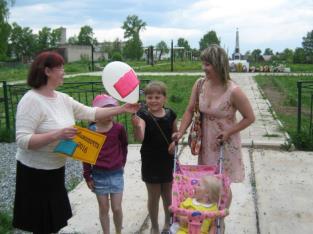   К  470- летию Трифона Вятского  проведен духовный час «Чудный старец» по книге  матушки С. Сафроновой. На выставке «Семья-единство помыслов и дел»  был представлен материал о матушке и батюшке Сафроновых.       	Для детей  объединения «Мягкая игрушка» проведен обзор детских книг Л.А Сафронова «Напишу я вам стишок…». Затем  дети читали стихи, выбирали себе персонажа  и своими руками изготавливали его. После организовали выставку  детских работ. В «Путешествии в Дымковскую слободу» звучали стихи  поэта, посвященные мастерицам игрушки и самой игрушке, демонстрировался видеоклип по стихотворению поэта. Успешно прошло в библиотеке лирическое утро «Мы с тобой, читатель, с Вятки!» о жизни и творчестве Л.А Сафронова, о его стихах и песнях.	Кирсинская детская библиотека-филиал уделяет много внимания пропаганде литературы кировских писателей. Здесь оформлены постоянно действующие выставки: «Я читаю книги вятские», «Знай наших».	Традиционно детская библиотека принимает участие в районных встречах юных краеведов-книголюбов. Основная тема встреч прошедшего года была посвящена творчеству вятских писателей «Памятные даты вятской культуры 2016 года». Заведующая сектором массовой работы КДБ Н.В. Курдюкова для участников районной встречи юных краеведов - книголюбов подготовила и провела викторину по данной теме.	Литературно-краеведческий час «Познакомимся поближе: Владимир Морозов»  познакомил школьников с биографией кировского писателя, с его книгами.  «Своя книга – это радость и волнение»: Под таким названием в библиотеке прошла встреча с кирсинским поэтом В. Б. Мизевой. Она поделилась секретами создания стихов,  прочитала свои стихи. 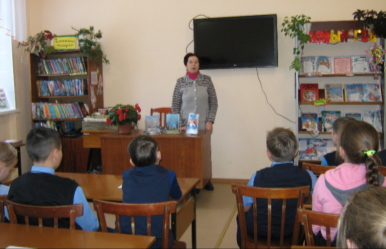 Встреча прошла   в творческой обстановке, все вместе сочиняли  стихи, отгадывали авторские загадки. Лесновская городская библиотека-филиал  провела литературную  викторину «Вятские чародеи литературной страны» по произведениям  В. Ситникова,  Л. Сафронова, А. Грина,  А. Лиханова. Для младших школьников проведено праздничное мероприятие к 115-летию Е. И. Чарушина  - «Евгений Иванович Чарушин – писатель и художник». Детям очень понравился праздник, они активно участвовали в викторинах, играх по творчеству писателя.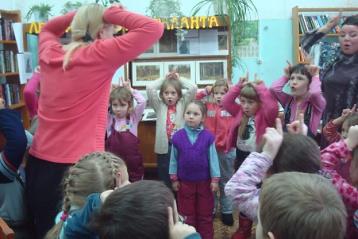 Как всегда интересно работает Кирсинская городская библиотека-филиал№2. Всемирному дню поэзии был  посвящен час верхнекамской поэзии «Я ищу свою душу в стихах». Мероприятие  открыло читателям новые стихи интересных поэтов Верхнекамья – Л.А. Сафронова, В. И.Пестова, Е. Г.Поторочиной, В.Б. Мизевой.  В День детской книги  была оформлена книжная выставка «Литературными тропинками детства», на которой представлены детские книги вятских писателей. Для детей прошла литературно – игровая программа «Здравствуйте, друзья!». Именно так начинается любой номер альманаха  «Вершки и корешки». Соответственно ребята разделились на две команды – «вершки» и « корешки» и начали литературное путешествие по страницам альманаха:«Знай наших!» (викторина по книгам)«Давайте познакомимся» (дети представляли свои любимые книги. Рейтинг любимых книг возглавила книга Н. Русиновой « Русалочьи сказки»)«Ума палата»  (весёлые литературные игры и шарады)«Почитай-ка!» (рекомендательный обзор)«Акварелька» (нарисовать иллюстрации к книге).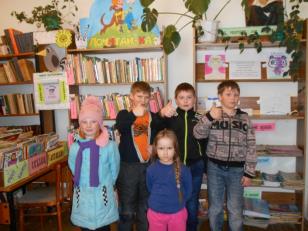 С целью пропаганды незаслуженно забытых книг в библиотеке проведен  литературно – поэтический обзор «Деревенская Вятка моя». Читатели встретились с любимыми книгами В. Ситникова,  А. Филёва, Б. Порфирьева, стихами М. Чебышевой, А. Гребнева , а также познакомились с новыми авторами серии книг «Народная библиотека». Наибольшую читательскую любовь завоевали книги А. Подлевских «Рассказы» и М. Кузнецовой «Дорога бабы Кати». В форме игровой программы прошло открытие Недели детской книги в Лойнской модельной сельской библиотеке-филиале «Вятские – люди хватские». В клубе «Буквоежка»  прошел обзор книг Л.В. Дьяконова, М.Г. Чиркова, А.В. Русиновой. 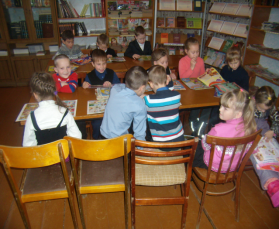 Выставка – досье  «Леонид Сафронов – поэт, одаренный богом»  с обзором книг и  литературно – музыкальная композиция «Затаилась Русь святая» по его творчеству прошла в Пушейской сельской библиотеке-филиале.  Здесь была представлена презентация по творчеству  поэта, где звучали песни на его стихи. «Певец людского благородства» так называлась беседа – обзор по творчеству кировского поэта В.В. Заболоцкого.  Выставка - презентация «Полустанок добра» прошла по произведениям А. Лиханова. Работа по пропаганде краеведческой литературы в библиотеках ЦБС продолжается и в 2017 году.